How to modify mail domain disk space Quota in SmarterMail 16.Login into SmarterMail 16 dashboard with the domain administrator user. Click on Domain Name for which you want to increase the disk limit.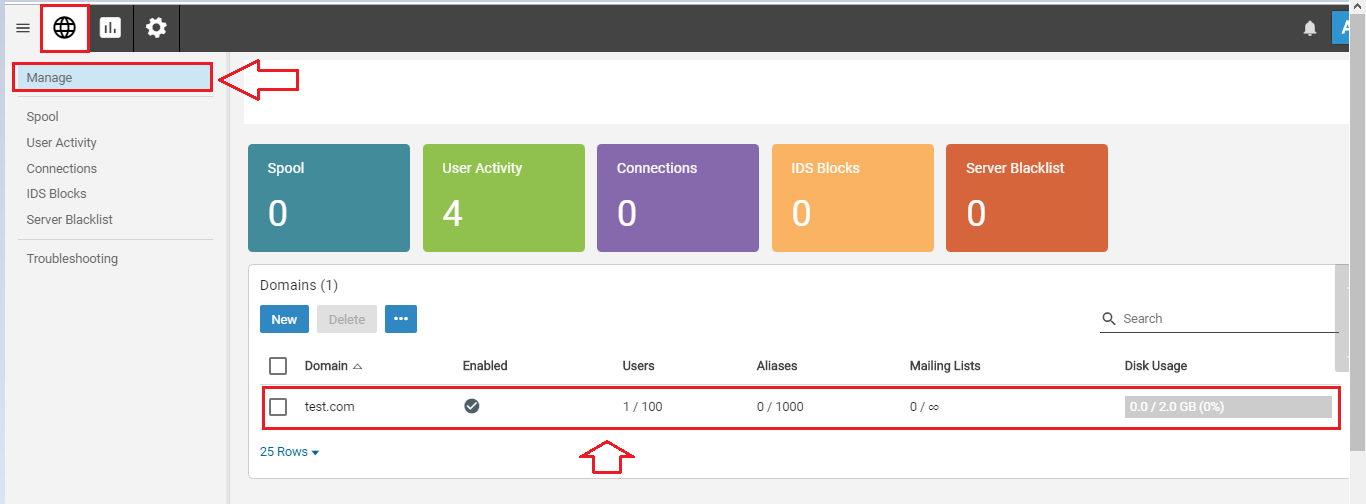 Click on the Disk Space MB (0 = Unlimited) field and set the Disk Space Quota. For example Disk Space MB = 2048 (2048 MB = 2GB). 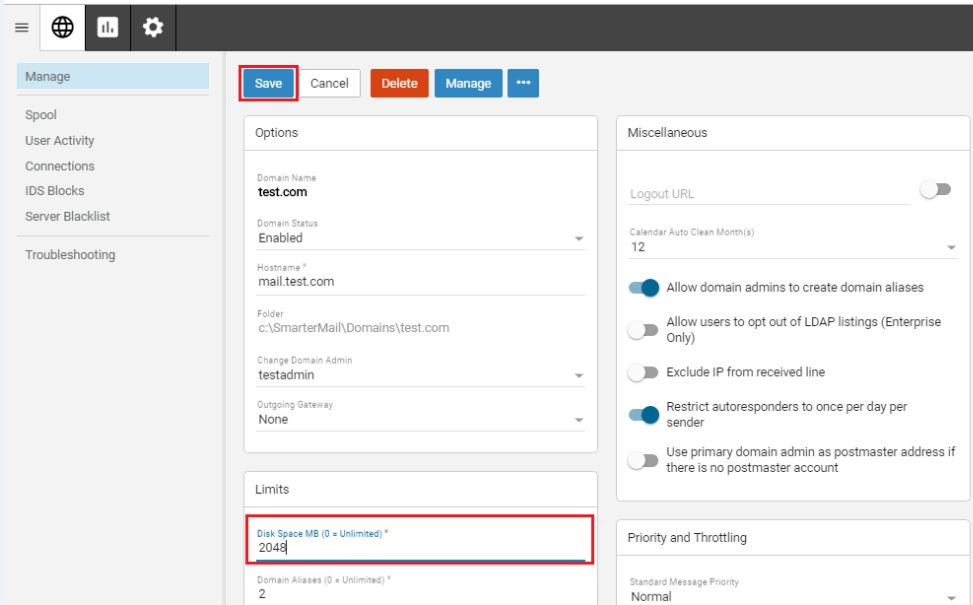 Click on Save button to save the changes.